Request for Application Form - We’ve gone digital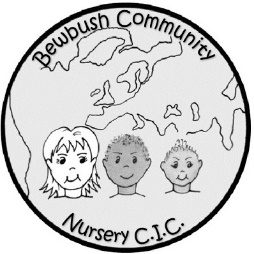 Please complete all field’s below in BLOCK CAPITALSYou will be emailed your Application Form via SigniflowChild’s Age at preferred Start Date (please tick) 0-2 years         2-3 years          3-4 yearsToday’s date                                